БУЧАНСЬКА     МІСЬКА      РАДАКИЇВСЬКОЇ ОБЛАСТІСЬОМА  СЕСІЯ   СЬОМОГО   СКЛИКАННЯР  І   Ш   Е   Н   Н   Я« 25 »  лютого  2016 р. 				  		              №  177-7-VІІПро внесення змін до рішення Бучанськоїміської ради № 2332-73-VI від 13.07.2015 р.«Про схвалення проекту рішення Бучанської міської ради «Про добровільнеоб’єднання  територіальних громад»Відповідно до частини 2,3 статті 7 Закону України «Про добровільне об’єднання територіальних громад», розглянувши проект рішення Бучанської міської ради «Про добровільне об’єднання територіальних громад», підготовлений спільною робочою групою, утвореною відповідно до частини 3 статті 6 цього закону, враховуючи результати громадських обговорень, керуючись Законом України «Про місцеве самоврядування в Україні», Бучанська міська радаВИРІШИЛА:1. Внести зміни до рішення Бучанської міської ради «Про схвалення проекту рішення Бучанської міської ради «Про добровільне об’єднання  територіальних громад» за № 2332-73-VI від 13.07.2015 р., виклавши додаток до рішення у новій редакції  (додається).2. Бучанському міському голові, Федоруку А.П., подати проект рішення Бучанської міської ради «Про  добровільне об’єднання територіальних громад» до Київської обласної державної адміністрації  для надання висновку щодо відповідності цього проекту Конституції та законам  України.3. Контроль за виконанням даного рішення покласти на  депутатську   комісію з питань регламенту , правової політики, депутатської етики та    контролю за виконанням рішень ради та її виконавчого комітету.Секретар ради		В.П.Олексюк								Додаток							            до рішення № 177-7-УІІ								 Бучанської міської ради							          			 « 25     »_ лютого  2016 року 										ПРОЕКТ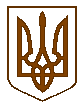 БУЧАНСЬКА     МІСЬКА      РАДАКИЇВСЬКОЇ ОБЛАСТІ                                                           Р  І   Ш   Е   Н   Н   Я«       »               	2016 р.							№ ________Про добровільне об»єднання територіальних громадВідповідно до статей 2,4,6,7 Закону України «Про добровільне об»єднання територіальних громад», керуючись Законом України «Про місцеве самоврядування в Україні», міська радаВИРІШИЛА:	1. Об»єднатися з територіальними громадами сіл Гаврилівка та Тарасівщина Гаврилівської сільської ради Вишгородського району;  сіл Синяк, Вороньківка, Раківка, Червоне Синяківської сільської ради Вишгородського району; сіл Блиставиця  Бородянського району та Луб’янка Бородянського району, селищем міського типу Ворзель Київської області в Бучанську об»єднану територіальну громаду з адміністративним центром у місті Буча	2. Затвердити План організаційних заходів щодо добровільного об»єднання територіальних громад (Додаток 1)	3. Повноваження Бучанської міської ради та, відповідно, Бучанського міського голови припинити з моменту набуття повноважень новообраним органом місцевого самоврядування, міським головою Бучанської міської об»єднаної 	територіальної	  громади, утвореної внаслідок добровільного об»єднання .	4.  Правонаступником активів і пасивів (зобов»язань) Бучанської міської ради  визначити Бучанську міську раду , утворену внаслідок   добровільного об»єднання територіальних громад.	5. Контроль за виконанням даного рішення покласти на  депутатську  комісію з питань регламенту, правової політики, депутатської етики та   контролю за виконанням рішень ради та її виконавчого комітету.Міський голова			А.П.Федорук								Додаток							            до рішення № 177-7-УІІ								 Бучанської міської ради							          			 « 25     »_ лютого  2016 року План організаційних заходів щодо добровільного об»єднання територіальних громад№ЗаходиТермінПІБ відповідальних осіб1Забезпечити публічне обговорення протягом 10 днів з дня опублікування повідомлення, шляхом проведення зборів, круглих столів, зустрічей з жителями, електронних опитувань та інших форм консультацій з громадськістю Протягом 10 днівБучанський міський,Ворзельський селищний та Блиставицький, Луб»янський, Гаврилівський та Синяківський сільські голови 2Забезпечити на протязі  30 днів після завершення громадського обговорення схвалення рішень рад щодо добровільного об»єднання територіальних громадПротягом 30 днівБучанський міський,Ворзельський селищний та Блиставицький, Луб»янський, Гаврилівський та Синяківський сільські голови 3Подати схвалені проекти рішень щодо добровільного об»єднання територіальних громад Київській обласній державній адміністрації для надання висновку щодо відповідності цього проекту Конституції та Законам УкраїниПротягом 5 днів після схвалення на сесіях рад	Федорук А.П.,Бучанський міський голова 